² 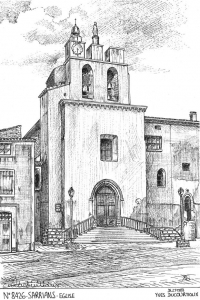 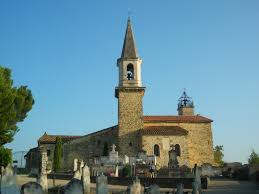 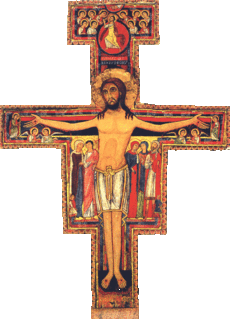 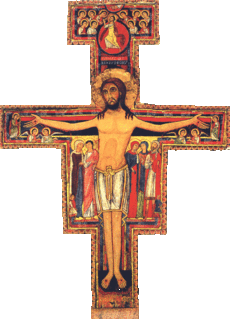 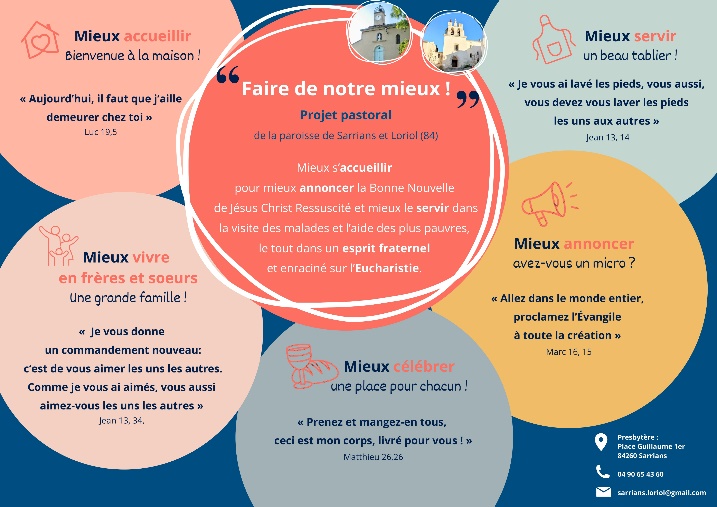 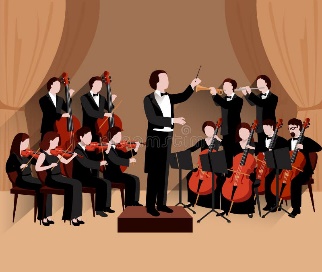 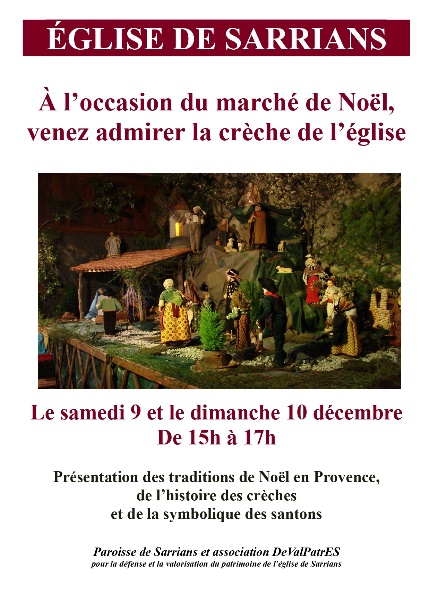 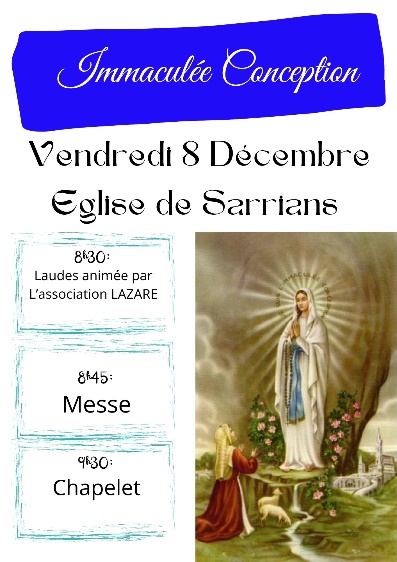 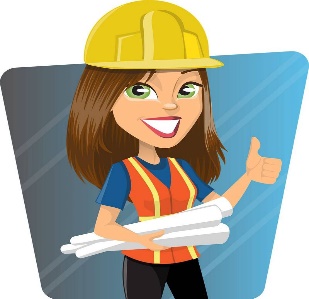 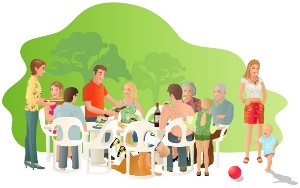 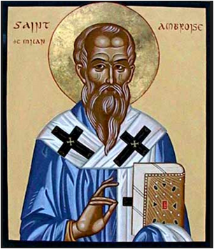 Samedi 2 DécembreSainte Catherine18h00 : Messe à Loriol. Int : Pasqualine GRANGEONDimanche 3 Décembre  1er Dim de l’Avent10h00 : Messe à Sarrians. Int : 11h15 : baptême à Sarrians de Milann DELAPLACELundi 4 DécembreSte Barbe  16h30 : catéchisme à Loriol. 18h00 : Messe à Loriol. Int : Annie BLANCMardi 5 DécembreEn journée, les prêtres sont en récollection à Notre Dame de Grâces à Rochefort du Gard. 16h30 : catéchisme à Sarrians et à Loriol. 18h15 : Messe à Sarrians. Int : Alice GIRARDMercredi 6 DécembreSaint Nicolas18h00 : Messe à Loriol. Int : Noëlle GIRAUD Jeudi 7 Décembre  St Ambroise8h45 : Messe à Loriol. Int : Lucien TROUSSELVendredi 8 Décembre     Immaculée Conception8h30 : Laudes à Sarrians, animées par Lazare  8h45 : Messe à Sarrians. Int : famille CLAVEL SOUBEYRAN9h30 : Prière du Chapelet. Samedi 9 Décembre15h à 17h : visite de la crèche de Sarrians 18h00 : Messe à Loriol. Int : Ida SEIGLERDimanche 10 Décembre  2er Dim de l’Avent10h00 : Messe à Sarrians. Int : Lucas FELTRIN15h à 17h : visite de la crèche de Sarrians En fin d’après midi, Concert Gospel à l’église de Sarrians.